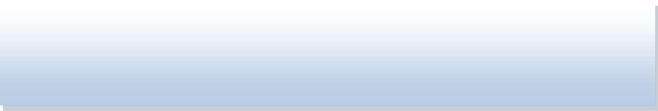 Nous, héritiers de (civilité, nom prénom du défunt)................................................................ Décédé le .................................................. à ............................................................................Désignés ci-dessous (nom, prénom, lien de parenté, adresse):....................................................................................................................................................................................................................................................................................................................................................................................................................................................................................................................................................................................................................................................................................................................................................................................................................................................................................................................................................................................................................................................................................................................................................................................................................................................................................................................................................................................................................................................................................................................................................................................................................................................................................................................................................................................................................................................................................................................................................................................................................................................................................................................................................................................................................................................................................................................................................................................................................................................................................................................................................................................................................................................................................................................................................................................................................................................................................................................................................................................................................................................................................................................................................................................................................................................................................................................................................................................................................................................................................................................................................................................................................................................................................................................................................................................................................................................................................................................................................................................................................................................................................................................................................................................................................................................................................................................................................................................................................................................................................................................................................................................................................................................................................................................................................................................................................................................................................................................................................................................................................................................................................................................................................................................................................................................................................................................................................................................................................................................................................................................................................................................................................................................................................................................................................................................................................................................................................................................................................................................................................................................................................................................................................................................................................................................................................................................................................................................................................................................................................................................................................................................................................................................................................................................................................................................................................................................................................................................................................................................................................................................................................................................................................................................................................................................................................................................................................................................................................................................................................................................................................................................................................................................................................................................................................................................................................................Certifions que :- (civilité, nom prénom du porteur) .............................................................................................................................porteur de ce document, est autorisé à percevoir pour notre compte les sommes figurant sur le compte du défunt et/ou à clôturer ces derniers.Qu'il n'existe pas de testament ni d’autres héritiers du défunt,Qu'il n'existe pas de contrat de mariage,Qu'il n'y a ni procès, ni contestation en cours concernant la qualité d'héritier ou la composition de la succession,Que la succession ne comporte aucun bien immobilier*,*Barrer dans le cas contraire. Cette mention est obligatoire quand l'attestation a pour but d'obtenir la clôture des comptes du défunt et le versement des sommes détenues.Fait à..........................................        le....................................................Signature du porteur :	Signature des héritiers :